О внесении изменений в постановление администрации  Тюльганского  района от 13 февраля 2018 года № 104-п «О комиссии по соблюдению требований к служебному поведению муниципальных служащих Тюльганского района и урегулированию конфликта интересов»П о с т а н о в л я ю:1.Внести изменения в постановление администрации Тюльганского района от 13 февраля 2018 года № 104-п «О комиссии по соблюдению требований к служебному поведению муниципальных служащих Тюльганского района и урегулированию конфликта интересов» .Приложение № 1 к постановлению от 13 февраля 2018 года         № 104-п изложить в новой редакции согласно приложению к настоящему постановлению.Постановление  подлежит обнародованию путем размещения на официальном сайте муниципального образования Тюльганский район в сети «Интернет».Постановление вступает в силу после его подписания, и распространяется на правоотношения возникшие с 1 сентября 2018 года.Глава муниципального образования Тюльганский район                                                      И.В. Буцких                                                        Разослано: райпрокурор, орг. отдел, юридический отдел. Приложение  к постановлению администрации района                                                                                           01.11.2018г._№ _776-пС О С Т А Вкомиссии по соблюдению требований к служебному поведению муниципальных служащих Тюльганского района и урегулированию конфликта интересов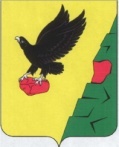                  Муниципальное образованиеТюльганский районОренбургской областиАДМИНИСТРАЦИЯТЮЛЬГАНСКОГОРАЙОНАП О С Т А Н О В Л Е Н И Е                  Муниципальное образованиеТюльганский районОренбургской областиАДМИНИСТРАЦИЯТЮЛЬГАНСКОГОРАЙОНАП О С Т А Н О В Л Е Н И Е                  Муниципальное образованиеТюльганский районОренбургской областиАДМИНИСТРАЦИЯТЮЛЬГАНСКОГОРАЙОНАП О С Т А Н О В Л Е Н И Е 01.11.2018г._№ _776-п01.11.2018г._№ _776-п01.11.2018г._№ _776-пПервый заместитель главы администрации Тюльганского района-председатель комиссии; тел. 8 (35332) 2-13-73 Заместитель главы администрации района – руководитель аппарата главы администрации Тюльганского района -заместитель председателя комиссии; тел. 8 (35332) 2-11-32Ведущий специалист по юридической работе, противодействию коррупции и профилактике коррупционных правонарушений  -секретарь комиссии;тел. 8 (35332) 2-14-28Члены комиссии:Члены комиссии:Члены комиссии:Начальник юридического отдела администрации района;Ведущий специалист по мобилизационной работе и спецработе администрации Тюльганского района;Глава муниципального образования Алмалинский сельсовет (по согласованию);Глава муниципального образования Благодарновский сельсовет (по согласованию);Глава муниципального образования Благовещенский сельсовет (по согласованию);Глава муниципального образования Городецкий сельсовет (по согласованию);Глава муниципального образования Екатеринославский сельсовет (по согласованию);Глава муниципального образования Ивановский сельсовет (по согласованию);Глава муниципального образования Ключевский сельсовет (по согласованию);Глава муниципального образования Разномойский сельсовет (по согласованию);Глава муниципального образования Репьевский сельсовет (по согласованию);Глава муниципального образования Ташлинский сельсовет (по согласованию);Глава муниципального образования Тугустемирский сельсовет (по согласованию);Глава муниципального образования Троицкий сельсовет (по согласованию);Глава муниципального образования Чапаевский сельсовет (по согласованию);Председатель Совета депутатов Тюльганского района (по согласованию);Директор муниципального бюджетного образовательного учреждения Лицей     № 1 п. Тюльган (по согласованию);Член общественной палаты Оренбургской области  (по согласованию);Депутат  Совета депутатов Тюльганского района (по согласованию);Председатель  Совета ветеранов Тюльганского района (по согласованию).Начальник юридического отдела администрации района;Ведущий специалист по мобилизационной работе и спецработе администрации Тюльганского района;Глава муниципального образования Алмалинский сельсовет (по согласованию);Глава муниципального образования Благодарновский сельсовет (по согласованию);Глава муниципального образования Благовещенский сельсовет (по согласованию);Глава муниципального образования Городецкий сельсовет (по согласованию);Глава муниципального образования Екатеринославский сельсовет (по согласованию);Глава муниципального образования Ивановский сельсовет (по согласованию);Глава муниципального образования Ключевский сельсовет (по согласованию);Глава муниципального образования Разномойский сельсовет (по согласованию);Глава муниципального образования Репьевский сельсовет (по согласованию);Глава муниципального образования Ташлинский сельсовет (по согласованию);Глава муниципального образования Тугустемирский сельсовет (по согласованию);Глава муниципального образования Троицкий сельсовет (по согласованию);Глава муниципального образования Чапаевский сельсовет (по согласованию);Председатель Совета депутатов Тюльганского района (по согласованию);Директор муниципального бюджетного образовательного учреждения Лицей     № 1 п. Тюльган (по согласованию);Член общественной палаты Оренбургской области  (по согласованию);Депутат  Совета депутатов Тюльганского района (по согласованию);Председатель  Совета ветеранов Тюльганского района (по согласованию).Начальник юридического отдела администрации района;Ведущий специалист по мобилизационной работе и спецработе администрации Тюльганского района;Глава муниципального образования Алмалинский сельсовет (по согласованию);Глава муниципального образования Благодарновский сельсовет (по согласованию);Глава муниципального образования Благовещенский сельсовет (по согласованию);Глава муниципального образования Городецкий сельсовет (по согласованию);Глава муниципального образования Екатеринославский сельсовет (по согласованию);Глава муниципального образования Ивановский сельсовет (по согласованию);Глава муниципального образования Ключевский сельсовет (по согласованию);Глава муниципального образования Разномойский сельсовет (по согласованию);Глава муниципального образования Репьевский сельсовет (по согласованию);Глава муниципального образования Ташлинский сельсовет (по согласованию);Глава муниципального образования Тугустемирский сельсовет (по согласованию);Глава муниципального образования Троицкий сельсовет (по согласованию);Глава муниципального образования Чапаевский сельсовет (по согласованию);Председатель Совета депутатов Тюльганского района (по согласованию);Директор муниципального бюджетного образовательного учреждения Лицей     № 1 п. Тюльган (по согласованию);Член общественной палаты Оренбургской области  (по согласованию);Депутат  Совета депутатов Тюльганского района (по согласованию);Председатель  Совета ветеранов Тюльганского района (по согласованию).